Estimado comité clínico de Fundación Diagnosis: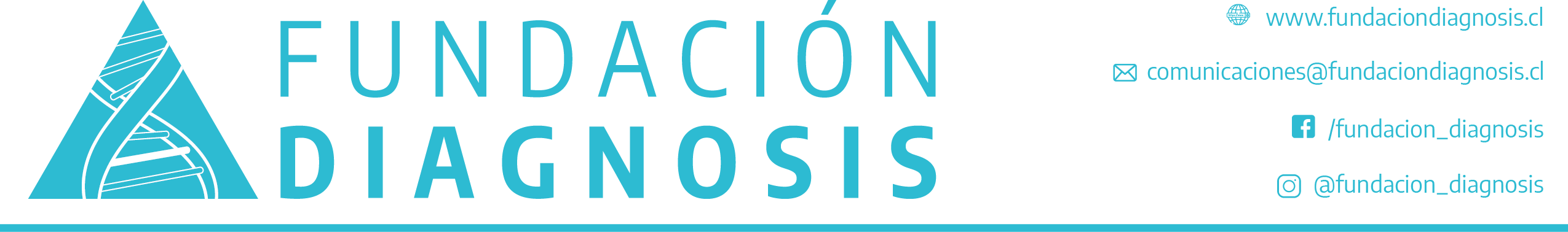 Por medio de la presente, propongo a mi paciente [Nombre] para ser evaluado en vuestra Fundación. Las características de su cuadro clínico lo hacen un candidato ideal para este programa. Historia clínica y síntomas: Detalle  las características de la enfermedad, incluyendo edad de presentación, curso temporal de los síntomas, y su impacto en la vida diaria del paciente y su familia. Incluya la historia de consultas previas, estudios realizados, tratamientos ensayados, historia de respuesta o fracaso de tratamientos y efectos colaterales. Examen físico: Describa los hallazgos positivos al examen de los diferentes sistemas. Indique cuando corresponda que el examen es normal.Estudios de laboratorio y genéticos: Indique los estudios que se han realizado, incluyendo exámenes serológicos, de imágenes, genéticos. Describa los hallazgos positivos. Indique cuando corresponda que el resultado es negativo. Si algún examen indicado no ha sido realizado, indíquelo explicando el motivo.  Conclusión: Indique qué diagnósticos presuntivos se han planteado, detallando cuáles elementos del cuadro clínico son compatibles con cada diagnóstico y cuáles son discordantes.  Registros: Indique si están documentados los informes médicos y exámenes de laboratorio.Rol del tratante: Confirme que usted ha actuado como el médico tratante del paciente, y que está disponible para mantenerse en comunicación con el equipo y llevar a cabo el seguimiento del paciente.Motivación del paciente: Indique que el paciente está de acuerdo con la derivación, sabe del protocolo, conoce el propósito científico de éste y comprende que las posibilidades de éxito en el diagnóstico son limitadas.Por favor consideren a [Nombre] en su protocolo de estudio. No dude en contactarme si requiriera mayor información.Teléfono y correo electrónico del médico:Teléfono y correo electrónico del paciente:Teléfono y correo electrónico del familiar/cuidador: